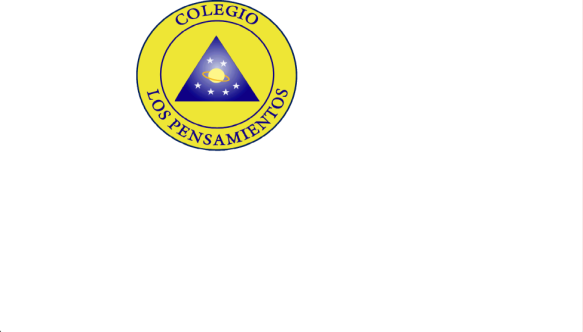 HORARIO  2021Carga Académica:Horario de ClasesLA GRANJA, marzo 01 de 2021. DocenteCarla DelgadilloEquipo Multidisciplinario (PIE)Educadora Diferencial:  Denisse MoyaPsicóloga: Javiera QuiñonesKinesióloga: Millaray BertoglioCurso Tercero Medio BN°ASIGNATURAPROFESOR(A)HORARIO DE ATENCIÓN 1Lengua y LiteraturaCarlos PinuerJueves 16:30 a 17:002Taller PTU LenguajeCarlos PinuerJueves 16:30 a 17:003Inglés Claudio EsparzaJueves 15:30 a 17:004MatemáticaKatherine HerreraMiércoles 16:30 a 18:005Taller PTU MatemáticaKatherine HerreraMiércoles 16:30 a 18:006Educación Ciudadana Camila UrrutiaMartes 16:30 a 17:307FilosofíaDavid AlcántaraJueves 16:30 a 17:008Ciencias para la CiudadaníaNatalia Oñate Martes 16:30 a 18:009Lectura y escritura especializadaCarlos PinuerJueves 16:30 a 17:0010Economía y SociedadCamila UrrutiaMartes 16:30 a 17:3011Pensamiento ComputacionalYubely MadrizJueves 16:30 a 17:0012Artes visuales, audiovisuales y multimedialesCarla DelgadilloMartes 16:30 a 18:0013Ciencias de la SaludNatalia Oñate Martes 16:30 a 18:0014Participación y ArgumentaciónFranco PérezMiércoles 15:30 a 17:0015Geometría 3DKatherine HerreraMiércoles 16:30 a 18:0016Vida SaludableAlex PinoJueves 16:30 a 17:0017Ejercicio Físico y SaludRodrigo RojasJueves 15.30 a 17.0018OrientaciónCarla DelgadilloMartes 16:30 a 18:0019TecnologíaDavid AlcántaraJueves 16:30 a 17:00HORALUNESLUNESLUNESMARTESMIÉRCOLESJUEVESVIERNESVIERNESVIERNES1Lectura y EscrituraCiencias de la SaludParticipación y ArgumentaciónInglésMatemáticaLengua y LiteraturaLectura y EscrituraCiencias de la SaludParticipación y Argumentación2Lectura y EscrituraCiencias de la SaludParticipación y ArgumentaciónInglésMatemáticaLengua y LiteraturaLectura y EscrituraCiencias de la SaludParticipación y Argumentación3Economía y SociedadPensamiento ComputacionalGeometría 3DLengua y LiteraturaEducación CiudadanaFilosofíaEconomía y SociedadPensamiento ComputacionalGeometría 3D4Economía y SociedadPensamiento ComputacionalGeometría 3DLengua y LiteraturaEducación CiudadanaFilosofíaEconomía y SociedadPensamiento ComputacionalGeometría 3D5Ejercicio Físico y SaludArtes Visuales, audiovisualesVida SaludableMatemáticaCiencias para la CiudadaníaOrientaciónEjercicio Físico y SaludArtes Visuales, audiovisualesVida Saludable6Ejercicio Físico y SaludArtes Visuales, audiovisualesVida SaludableMatemáticaCiencias para la CiudadaníaOrientaciónEjercicio Físico y SaludArtes Visuales, audiovisualesVida Saludable7Taller PTU MatemáticaTaller PTU MatemáticaTaller PTU MatemáticaTaller PTU LenguajeArtes VisualesTecnología8Taller PTU MatemáticaTaller PTU MatemáticaTaller PTU MatemáticaTaller PTU LenguajeArtes VisualesTecnología